LC-03激光降水粒子成像仪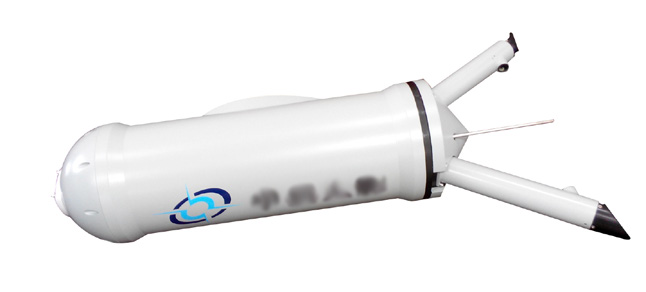 LC-03型激光降水粒子成像仪采用线形光电阵列探测成像技术，可准确测量云层当中尺度范围介于100~6220m的降水粒子、固态晶体粒子的分布，并能实时成像。主要适用于气象指挥检测、云水资源考察研究，以及云微物理学研究。原理LC-03型激光降水粒子成像仪采用线形光电阵列探测成像技术，可准确测量云层当中尺度范围介于100~6220m的降水粒子、固态晶体粒子的分布，并能实时成像。与其他产品相比优势准确测量云层当中尺度范围介于100~6220m的降水粒子、固态晶体粒子的分布，并能实时成像。应用领域：主要适用于气象指挥检测、云水资源考察研究，以及云微物理学研究产品特点：准确测量云层当中尺度范围介于100~6220m的降水粒子、固态晶体粒子的分布，并能实时成像。技术参数技术参数测量范围100-6200m测量分辨率100m取样频率1Hz（数据），不同步（图像）粒子谱粒子二维图像、谱分布数据、数浓度、体浓度以及含水量曲线采样长度300mm数据传输RS-485 2W，115200Baud Rate工作飞行高度10Km工作飞行速度10-200m/s工作温度-40-+40℃工作湿度0-100%工作电压28Vdc，含除防冰功率设备重量15 Kg设备尺寸85cm（长）×20cm（直径）